FAKULTNÍ THOMAYEROVA NEMOCNICEVÍDEŇSKÁ 800140 59 PRAHA 4 - KRČAdresát: Pointec s.r.o. Plzeňská 1927 266 01 Beroun IČ: 27109771Připravil, podpisInvestice:          XProvoz:        OBJEDNÁVKA Č.                  00674-052-2022Středisko: 00674Datum vystavení:              27/12/2022Dodací lhůta:                     21/02/2023Dopravní dispozice:  Pavilon G3 JIPVyřizuje/telefon:Bankovní spojení: ČNB 20001-36831041/0710Věc, popis: Pavilon G3 – oddělení JIPInstalace klimatizační jednotky do prostor skladu materiálu a léčiv. Dochází k překročení teplotního limitu 25 °C pro uchování léčiv i během nočních hodin.Kontaktní osoba(y)/telefon:ZKO: 371 97 000   IČO: 00064 190    DIČ: CZ00064190Cena bez DPH:         98.975,00 KčNa faktuře uvádějte vždy číslo objednávky a splatnost faktur 60 dní+60 dní bez penalizace. Fakturu vystaví dodavatel do 7 pracovních dní a zašle ve dvojím vyhotovení na adresu odběratele.Prohlášení dodavatele: S obsahem objednávky souhlasím a objednávku přijímám.Datum: _______04.01.2023___________________Za dodavatele, podpis, razítko: __________________________________________SchválilSchválilSchválil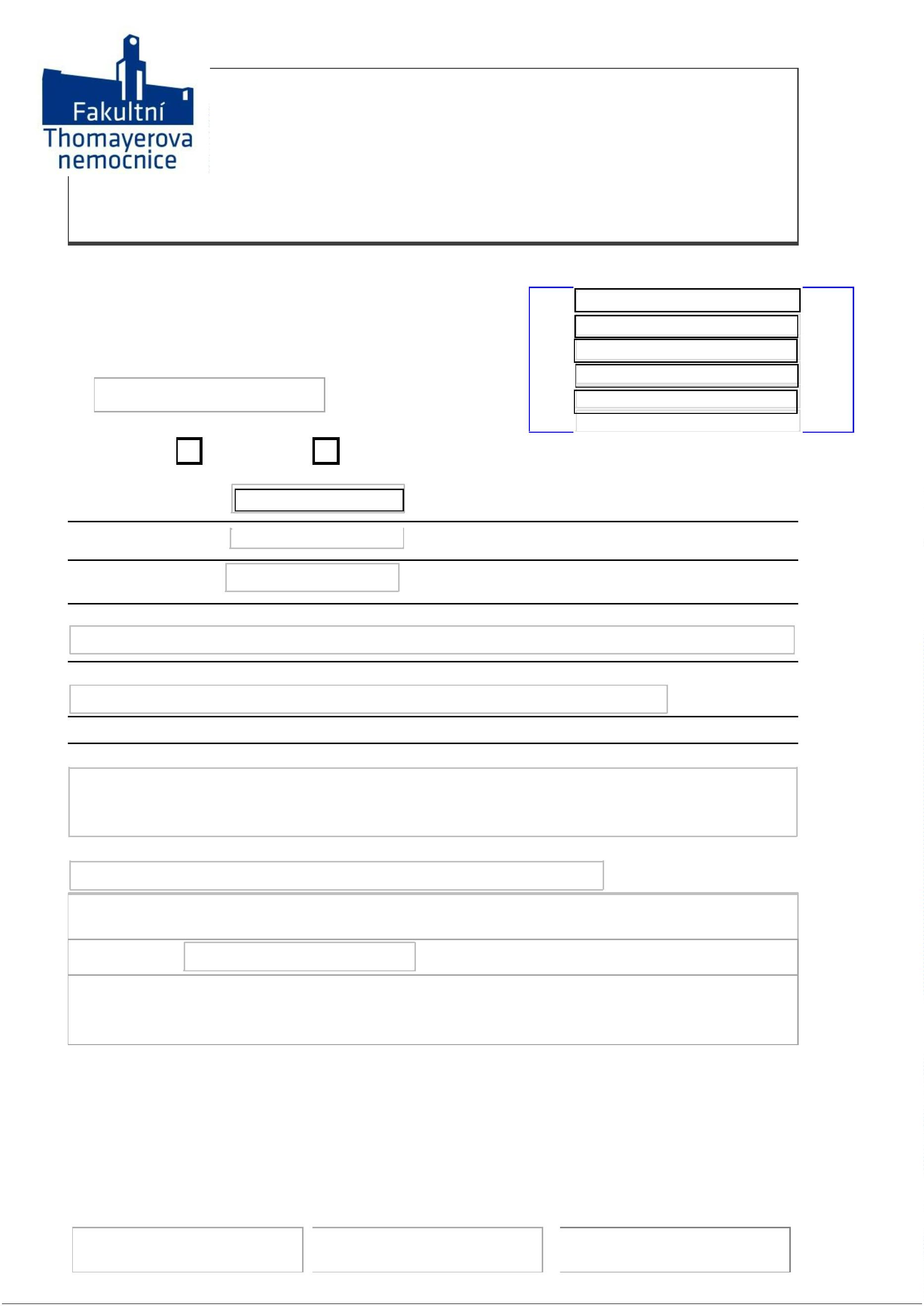 